работником, хорошо владела жилищным законодательством, оказывала практическую помощь предприятиям и организациям города Новочебоксарска, активно участвовала в общественной деятельности исполкома горсовета.         В сентябре 1987 года Надежда Васильевна перевелась в качестве заведующей архивом в Новочебоксарский городской архив, в 1990 году принимала участие в семинарах по совершенствованию развития архивного дела и внедрению новых методов работы, проводимых Комитетом по делам архивов Чувашской Республики.         В 1996 году окончила курсы повышения квалификации заведующих городскими и районными государственными архивами в Республиканском центре управленческой подготовки.          С февраля 1997 года приступила к выполнению обязанностей начальника отдела по делам архивов администрации города Новочебоксарска Чувашской Республики.           16.01.1998 года за многолетний труд в архивном учреждении и в связи с 75-летием архивного дела в Чувашской Республике Надежда Васильевна награждена Почетной грамотой Федеральной архивной службы России.           В марте 1999 года закончила учебу в высшем профессиональном лицее города Казани по специальности «Архивоведение. Организация делопроизводства».          В октябре 2000 года окончила курсы повышения квалификации начальников отделов, главных специалистов по делам архивов в Республиканском центре управленческой подготовки. Постоянно принимала участие в семинарах-совещаниях, проводимых Управлением по делам архивов Минкультуры Чувашской Республики.         В журнале «Отечественные архивы» №1 за 2002 год была опубликована статья Надежды Васильевны «О сохранности документов негосударственных структур в г. Новочебоксарске».        В 2004 году за заслуги в области культуры и многолетний добросовестный труд присвоено звание «Заслуженный работник культуры Чувашской Республики».        В 2005 году от имени Генерального совета Федерации Независимых Профсоюзов России (ФНПР) награждена медалью «100 лет профсоюзам России», учрежденной постановлением Генерального Совета ФНПР от 24 ноября 2004 года, за активную поддержку Чувашской республиканской организации Профсоюза в осуществлении уставной деятельности, плодотворную работу в профсоюзах и преданность профсоюзному движению.        За многолетний добросовестный труд, большой личный вклад в развитие архивного дела в городе Новочебоксарске в 2008 году награждена Почетной грамотой администрации города Новочебоксарска Чувашской Республики.        Надежда Васильевна принимала участие в подготовке издания книги «Город дружбой возведенный», «Город Новочебоксарск. Исторический очерк», «На все времена». Присвоено звание «Заслуженный работник культуры Чувашской Республики».        В 2012 году присвоен классный чин референт муниципальной службы 2 класса, через год присвоен классный чин референт муниципальной службы 1 класса.        В 2015 году награждена Почетной грамотой Министерства культуры, по делам национальностей и архивного дела администрации города Новочебоксарска за многолетний добросовестный труд и значительный вклад в развитие архивного дела. В этом же году в соответствии с постановлением администрации города Новочебоксарска награждена памятной медалью «55 лет городу Новочебоксарску» за многолетний добросовестный труд и в связи с 5-летием образования города Новочебоксарска Чувашской Республики.         В августе 2016 года Надежда Васильевна прекратила свою трудовую деятельность, с общим трудовым стажем 33 года и 2 месяца. За весь период своей трудовой деятельности вела работу по обеспечению сохранности и государственному учету документов Архивного фонда Чувашской Республики, формированию Архивного фонда Чувашской Республики. Осуществляла организационно-методическое руководство ведомственными архивами источников комплектования сектора по делам архивов. Консультировала по вопросам делопроизводства и архива предприятий и организаций всех форм собственности. Проводила экспертизу ценности и отбор документов на хранение. Проводила семинары-совещания по совершенствованию организации архивного дела и делопроизводства в соответствии с требованиями законодательных актов. Постоянно работала над совершенствованием деловой квалификации.Петрова Светлана Валентиновна73-70-51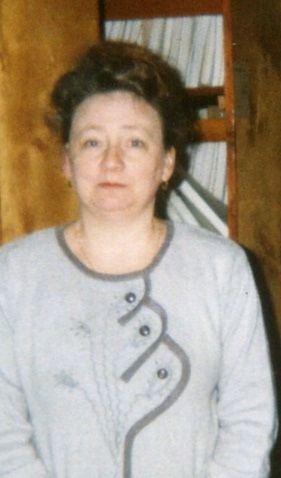                                                                      Пронина                                                Надежда Васильевна        Пронина Надежда Васильевна родилась 1 июля 1953 года рождения в деревне Стрелецкая Ядринского района Чувашской АССР. 1970 году закончив среднюю школу г. Ядрина Чувашской Республики уехала в г. Горький, где плодотворно трудилась в качестве составляльщицы ставок на фабрике «Красный Октябрь». В 1975 году приехав в город Новочебоксарск устроилась работать билетным кассиром в Новочебоксарское ТЭА Чувашского предприятия «Чуваш- трансагенство», в 1981 году перешла счетоводом кассиром в ПУ «Водоканал», в 1982 году работала дворником в УЖКХ ЧПО «Химпром» и затем переводом с 1 августа 1983 года    трудоустроилась инспектором    по жилью в Новочебоксарский            горисполком Чувашской Республики. За период работы в исполкоме Надежда Васильевна показала себя знающим свое дело